ПРОЕКТ «в регистр»                                                        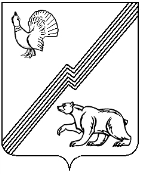 ПРЕДСЕДАТЕЛЬ ДУМЫ ГОРОДА ЮГОРСКАХанты-Мансийского автономного округа-ЮгрыПОСТАНОВЛЕНИЕот  2016 года                                                                                                                     № О внесении изменений в постановление  председателя Думы города Югорска от 28.07.2016  № 6 «Об утверждении Правил внутреннего трудового распорядка для работников контрольно-счетной палаты города Югорска»В соответствии с законом Ханты-Мансийского автономного округа-Югры от 07.09.2016 № 72-оз «О внесении изменений в отдельные законы Ханты-Мансийского автономного округа-Югры»:1. Внести в приложение к постановлению председателя Думы города Югорска от 28.07.2016 № 6 «Об утверждении Правил внутреннего трудового распорядка для работников контрольно-счетной палаты города Югорска» следующие изменения:1.1. Абзац третий пункта 4.3 раздела IV изложить в следующей редакции:«При нарушении работодателем (представителем нанимателя) установленного срока соответственно выплаты заработной платы, оплаты отпуска, выплат при увольнении и (или) других выплат, причитающихся работнику, работодатель обязан выплатить их с уплатой процентов (денежной компенсации) в размере не ниже одной сто пятидесятой действующей в это время ключевой ставки Центрального банка Российской Федерации от не выплаченных в срок сумм за каждый день задержки начиная со следующего дня после установленного срока выплаты по день фактического расчета включительно. При неполной выплате в установленный срок заработной платы и (или) других выплат, причитающихся работнику, размер процентов (денежной компенсации) исчисляется из фактически не выплаченных в срок сумм.».1.2. В заголовке и по тексту раздела V после слова «рабочее» дополнить словом «(служебное)» в соответствующих падежах.1.3. Пункт 6.5  раздела VI изложить в следующей редакции:«6.5 Ежегодный оплачиваемый отпуск муниципального служащего состоит из основного оплачиваемого отпуска продолжительностью 30 календарных дней и дополнительных оплачиваемых отпусков:	1) за выслугу лет продолжительностью:	- при стаже муниципальной службы от 1 года до 5 лет – 1 календарный день;	- при стаже муниципальной службы от 5 лет до 10 лет – 5 календарных дней;	- при стаже муниципальной службы от 10 лет до 15 лет – 7 календарных дней;	- при стаже муниципальной службы 15 и более – 10 календарных дней;	2) за ненормированный рабочий (служебный) день, который предоставляется муниципальным служащим, замещающим высшую и главную группы должностей муниципальной службы продолжительностью 3 календарных дня;	3) за работу в местностях приравненных к районам Крайнего Севера продолжительностью 16 календарных дней.».1.4. Пункт 6.7 изложить в следующей редакции:«6.7 Ненормированный рабочий день в контрольно-счётной палате города Югорска устанавливается для муниципальных служащих, замещающих высшую и главную группы должностей муниципальной службы.».1.5. В пункте 10.1 раздела X слова «(приложение 2)» заменить словом «(приложение)».1.6. Приложение 1 к Правилам внутреннего трудового распорядка для работников контрольно-счетной палаты города Югорска исключить.1.7. Приложение 2 к Правилам внутреннего трудового распорядка для работников контрольно-счетной палаты города Югорска изложить в новой редакции (приложение).	2. Исчислять продолжительность ежегодных оплачиваемых отпусков, предоставляемых муниципальным служащим, замещающим должности муниципальной службы по состоянию на 09.09.2016, начиная с их нового рабочего (служебного) года.3. Признать утратившим силу постановление председателя Думы города Югорска от 01.11.2016 № 9 «О внесении изменений в постановление председателя Думы города Югорска от 28.07.2016  № 5 «Об утверждении Правил внутреннего трудового распорядка для работников контрольно-счётной палаты города Югорска». 	4. Опубликовать постановление в официальном печатном издании города Югорска и разместить на портале органов местного самоуправления города Югорска.	5. Настоящее постановление вступает в силу после его официального опубликования.Председатель Думы города Югорска                                                                         В.А. КлиминПриложение к постановлению председателя Думы города Югорска от декабря 2016 года № Приложение к постановлению председателя Думы города Югорска от 28.07. 2016 года № 6Памятка по соблюдению этических норм в контрольно-счётной палате города Югорска1. Главными этическими критериями работников контрольно-счётной палаты города Югорска являются честность, порядочность, ответственность. Соблюдение этих критериев - гарантия безупречной деловой репутации контрольно-счётной палаты города Югорска.2. Нормы поведения на работе и вне ее: 2.1. Работники обязаны достойно вести себя. 2.2. Необходимо с уважением относиться к окружающим людям:- обращаться друг с другом по имени-отчеству и на «Вы»;в присутствии посетителей вести разговоры, касающиеся только вопросов посетителей, или на производственные темы;следить за своей речью, жестами, позой, походкой, мимикой, улыбаться при общении с посетителями, речь должна быть деловая и строгая, дикция четкая.2.3.При нахождении на службе работникам рекомендуется носить бейдж, который включает в себя фамилию, имя, отчество и должность с указанием структурного подразделения контрольно-счётной палаты города Югорска.2.4. Недопустимо:2.3.1. Унижать чувство собственного достоинства коллег по работе, посетителей, посторонних лиц:- давать подчиненным указания в пренебрежительной форме, подчеркивать случайно допущенные ошибки или профессиональную некомпетентность;обсуждать с коллегами по работе бытовые проблемы, игнорируя посетителей, заниматься в рабочее время делами, не относящимися к функциональным обязанностям;громко разговаривать, размахивать руками, жестикулировать, касаться собеседника руками во время переговоров, сидеть развалившись, расставив ноги, с шумом передвигаться в помещениях организации.2.3.2. Получать подарки, гонорары или вознаграждения от посетителей.2.3.3. Превращать рабочий стол и помещения в свалку для бумаг и не нужных предметов
(календари, посуда, косметика, игрушки, фотографии и др.).2.3.4. Превышать свои полномочия.3. Форма приветствий и обращений:           Общепринятая форма обращения:- по имени-отчеству - доверительно-уважительная;- по имени (если сотрудник молод) - неофициальная. Приветствия:«Золотое правило» приветствия: здоровается первым тот, кто первым заметил партнера.      Общее правило:младший по возрасту или служебному положению первым приветствует старшего по возрасту или положению;инициатором рукопожатия является старший по возрасту, служебному положению или женщина.ПрощанияОбщее правило: первым прощается тот, кто уходит;- когда посетитель встал для прощания, необходимо встать самому, если это клиент, коллега, старший по возрасту, служебному положению, или женщина;- при выходе из помещения, лифта мужчина пропускает вперед женщину.4. Деловая одеждаОбщее правило: работники обязаны приходить на работу в опрятном виде:одежда должна быть чистой, выглаженной;обувь – начищенной;- прическа - аккуратной, волосы коротко подстрижены или собраны, если они длинные. Сотрудникам рекомендуется консерватизм в одежде: костюмы классических фасонов и спокойных тонов.4.1. Одежда для женщин: Обязательно:- строгий костюм с юбкой или деловое платье предпочтительно темно-синего, темно-коричневого, бежевого или серого цветов;- юбка прямая до колена или удлиненная;- блуза светлых (пастельных) тонов с рукавом; - туфли черные или в тон одежде; средний каблук (4-);- чулки (колготки) черного или бежевого цветов (без морщин и затяжек);- минимум косметики;-минимум ювелирных украшений и бижутерии.Допустимо:- костюмы любых темных тонов и светлых тонов;- брючные деловые костюмы;- тонкий свитер с юбкой или брюками;- юбка выше колена (но не более  от середины колена);- блузы без рукавов (в летнее время);- туфли на высоком устойчивом каблуке;- 2-3 ювелирных украшения;- нарядная (неделовая) одежда по случаю торжественных мероприятий (день рождения). Запрещено:- костюмы и платья ярких и пестрых расцветок (ярко желтый, ярко-оранжевый, ярко-розовый и т.д.);- большие декольте (спереди, сзади, с боков);- одежда из просвечивающих тканей;- мини-юбки или юбки с глубокими разрезами;- растянутые свитера, кофты, жилеты;- джинсы, футболки, майки;- обувь типа «шлепанцы»;- обилие ювелирных украшений и бижутерии; - зашитые колготки (чулки).4.2. Одежда для мужчин: Обязательно:- строгий костюм, предпочтительно темно-синего, серого, бежевого цветов;- рубашки белые или однотонные (пастельных тонов);- галстуки в тон цветовой гамме костюма или рубашки;- обувь черного или коричневого цветов;- носки длинные, без морщин, в тон костюму (серые, черные, коричневые).Допустимо:- костюмы любых темных тонов или «клубный стиль» - пиджак и брюки разного, но гармонирующих цветов;- рубашки темных тонов, но в тон костюму;- тонкий свитер под пиджак или жилет;- обувь в тон костюму. Запрещено:- яркие пиджаки (красные, зеленые и т.д.) или в крупную клетку;- яркие пестрые рубашки, байковые рубашки;  - пестрые галстуки;  - отсутствие галстука в деловом костюме;- перстни, цепочки, булавки, серьги;- джинсы, растянутые свитера (крупной вязки);- футболки, майки;- обувь типа «шлепанцы». 5. Телефонный этикет.Обязательно:- снимать трубку после 1-3-го звонка;- назвать структурное подразделение (отдел, бухгалтерия и т.д.) или фамилию, если вы руководитель («Иванов слушает»);- внимательно выслушать собеседника и ввести его в курс дела;- переадресовать звонок, если вопрос не ваш, с указанием номера телефона, подразделения, фамилии, имени и отчества специалиста;- попросить абонента перезвонить, если вы заняты;- во избежание ошибок записать фамилию, имя отчество абонента, если вы с ним не знакомы, а вопрос заслуживает внимания;- при передаче телефонограммы записать ее текст, фамилию и номер телефона, принявшего телефонограмму, запись приравнивается к документу;- в обеденный перерыв желательно поднимать трубку;- руководителю на время своего отсутствия следует проинструктировать подчиненных о том, что отвечать на конкретные звонки (когда вернетесь, что передать, кто звонил).5.2. Запрещено:- долго не поднимать трубку, если вы находитесь на рабочем месте;- класть трубку на рычаг аппарата, давая понять абоненту, что вы заняты;- говорить «алло», не представляясь и не называя структурного подразделения;- раздражаться, кричать, бросать трубку, если разговор вам неприятен;- в присутствии посетителей занимать телефон разговорами по личным вопросам;- употреблять жаргонные выражения при разговорах с незнакомыми лицами в присутствии посетителей.5.3. Правила ведения телефонного разговора, когда звоните Вы:Обязательно:- поздороваться после ответа, назвать свою фамилию, учреждение;        - во время междугородных телефонных разговоров следует назвать город, из которого вы звоните, учреждение, себя;- если нужного человека не оказалось на месте, следует оставить свой номер телефона с просьбой перезвонить вам или указать время, когда перезвоните вы;- при завершении разговора следует попрощаться и помнить, что первым кладет трубку позвонивший.Запрещено:- начинать разговор со слов «кто это?», если вы не получили информацию от абонента;- возмущаться при отсутствии нужного вам человека, если ответили, что его нет;- бросать трубку, не поблагодарив собеседника и не попрощавшись с ним.